Location: Phoenix – Room N225 A/BDate: Sunday, September 30, 2018	Time: 12:15-3:45pm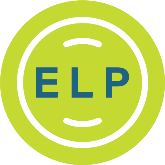 Orienteers:  Heather Doyle, Amy Korthank, Meagan Hagerty, Leigh Cunningham12:00-12:15 – Set-up (Orienteers)12:15-12:30 – Getting settled 12:30-1:00 – Introductions Each person will have 1 minute (you will be timed!) to introduce themselves with just their names and the answer to this prompt:  "Tell us two things: (1) something fun or interesting about you that few people know and (2) the most important thing you want us to know about you.”1:00-1:45 Review Orientation packet, discussing program purpose, association structure, leadership pathways, and goal setting 1:45-2:00 - Break 2:00-3:00 - Speed dating 3:05-3:25 – Break down into EL and Mentor groups with Tips for Success / Q&A3:30-3:45 PHOTO Questions?  Hand out pairing sheets.  Explain where to hand them in to us and how we will notify.